Inbjudan till Sundsvall på Höstlovsläger torsdag 3/11 – söndag 6/11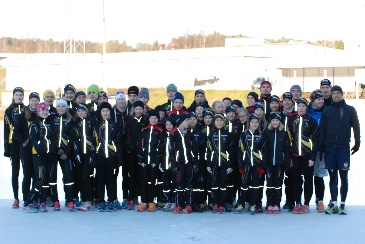 Norra distriktet inbjuder till Multiskateläger 3 och höstlovsläger på Gärdehovs IP. Hagaströms SK och Sundsvall anordnar isläger för alla intresserade skridskoåkare i alla åldrar.Vi kommer att bo på Norra Berget på vandrarhemmet Gaffelbyn och träna på Gärdehovs IP.I paketet ingår boende, måltider (torsdag lunch till söndag frukost), istider, tränare och ett himla trevligt sällskap.Upplägg:  	Torsdag 3/11  fm ispass 1 (11.00 -12.30)	  em ispass 2 (15.30-17.00)Fredag 4/11   fm ispass 3  (9.30-11.00)	  em ispass 4 (14.30-16.00)Lördag 5/11   fm ispass 5 (14-16)	  em barmark eller aktivitetSöndag 6/11   Testtävling och utmaningstävlingar (9-14)Boende: Gaffelbyns vandrarhem Norra berget i flerbäddsrum (se kategorier nedan). Sänglinne och handduk medtages. Maten ingår från torsdag lunch till söndag frukost.Anmälan:  Anmälan senast 1/10 till Hagaströms SK.s hemsida under inbjudningar ange namn, klubb, födelseår, boendeform (finns ej ett alternativ kommer du att placeras i ett annat), aktivitet på lördag, Om boende sker på annan plats kommer en lägeravgift att debiteras på 450 kr, ange annat boende på anmälan. Avgiften betalas in på pg.913382-8 senast 15 oktober.Kostnad:Alternativ 1  Boende i delat rum utan dusch  1600 kr    Alternativ 2  Boende i delat rum med dusch  1900 krTränarutbildning:Under fredag och lördag kommer det att genomföras en tränarutbildning steg 1, skriv in i anmälan om du vill delta i utbildningen.Tränare:, Björn, Magnus, Pelle, Håkan, Stig, Teddy m.flMöjlighet till att åka med:Hagaströms SK kommer att åka buss på torsdag morgon till Sundsvall. Vid mån av plats kan man följa med bussen. Kostnad ToR 400 kr/person. Övernattning i Hagaström från onsdag-torsdag hör med oss i Hagaström.	Aktivitet lördag eftermiddag:Kostnad 110 kr. Anmäl detta i samband med anmälan. 					Varmt välkomna!